POL REQUESITION FORM FOR GENERATORSGenerator Installed at			_______________________________________________Load Capacity of Generator (kv)	_______________________________________________General average of Generator 	_______________________________________________Current Reading as per Log book	_______________________________________________Last Reading	as per Log book	_______________________________________________Net Reading	as per Log book	_______________________________________________POL Quantity required		________________________________________LitersDate of request			________________________________________Generator Operator / Concerned Signature		__________________________Name			__________________________Designation		__________________________Countersigned by Concerned Chairman / Director / Sectional HeadSignature		___________________		Dated_________________For Transport Office Use OnlyPOL Quantity Provided 		_____________________	Dated______________Signed					____________________	Dated______________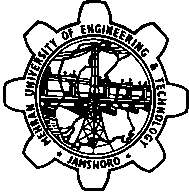 MEHRAN    UNIVERSITY OF   ENGINEERING   &   TECHNOLOGY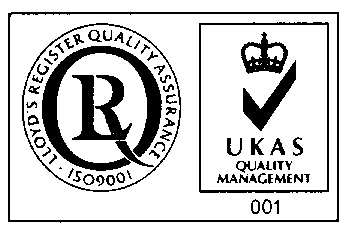 